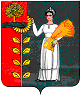 Администрация сельского поселения Новочеркутинский сельсовет Добринского муниципального района Липецкой областиРоссийской ФедерацииПОСТАНОВЛЕНИЕ30.07.2020                       с. Новочеркутино	№ 59В соответствии с пунктом 5 статьи 264.2 Бюджетного кодекса Российской Федерации, рассмотрев данные об исполнении бюджета сельского поселения Новочеркутинский сельсовет Добринского муниципального района Липецкой области Российской Федерации, руководствуясь Уставом сельского поселения Новочеркутинский сельсоветПОСТАНОВЛЯЕТ:Утвердить отчет об исполнении бюджета  сельского поселения Новочеркутинский сельсовет за 1 полугодие 2020 года (прилагается). Контроль  за выполнением настоящего распоряжения возложить на главного специалиста-эксперта сельского поселения Новочеркутинский сельсовет Коновалову С.А.Настоящее распоряжение вступает в силу со дня его подписания и подлежит официальному обнародованию.Глава администрации                                               И.В.КомановОб утверждении отчета об исполнении бюджета  сельского поселения Новочеркутинский сельсовет Добринского муниципального района Липецкой области Российской Федерации за 1 полугодие 2020 года